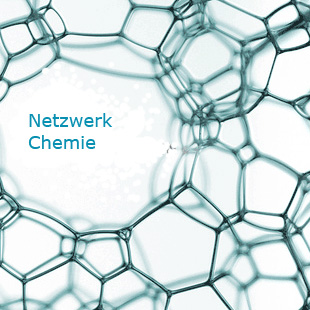 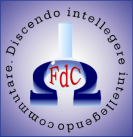 Antrag auf Reisekostenzuschuss für einen AuslandsaufenthaltName, Vorname:	_________________________________Adresse:		_________________________________			_________________________________Mitglied FdC seit:	_________________________________E-Mail:		_________________________________Wozu dient der Auslandsaufenthalt?    	  Abschlussarbeit:   Bachelorarbeit
										     Masterarbeit							  PraxissemesteraufenthaltWo verbringen Sie den Aufenthalt?Land / Institution/ Firma:________________________________________________________________________________________________________________________________________________________________________________________________________________Zeitraum des Aufenthalts:von: _______________________bis______________________________________________		_____________________Ort, Datum					Unterschrift